     Новгородская область     Администрация Кулотинского городского поселения       Окуловского района П О С Т А Н О В Л Е Н И Е10.01.2022 № 4р.п. КулотиноОб утверждении перечня главных администраторов источников финансирования дефицита бюджета Кулотинского городского поселения, порядка и сроков внесения изменений в перечень главных администраторов источников финансирования дефицита бюджета Кулотинского городского поселения         В соответствии с Постановлением Правительства РФ от 16 сентября . № 1568 "Об утверждении общих требований к закреплению за органами государственной власти (государственными органами) субъекта Российской Федерации, органами управления территориальными фондами обязательного медицинского страхования, органами местного самоуправления, органами местной администрации полномочий главного администратора источников финансирования дефицита бюджета и к утверждению перечня главных администраторов источников финансирования дефицита бюджета субъекта Российской Федерации, бюджета территориального фон-да обязательного медицинского страхования, местного бюджета", Администрация Кулотинского городского поселения ПОСТАНОВЛЯЕТ:  1. Утвердить прилагаемые:   Перечень главных администраторов источников финансирования дефицита бюджета Кулотинского городского поселения;   Порядок и сроки внесения изменений в перечень главных Администраторов источников финансирования дефицита бюджета Кулотинского городского поселения.2. Настоящее постановление применяется к правоотношениям, возникающим при составлении и исполнении бюджета Кулотинского городского поселения, начиная с бюджета на 2022 год и на плановый период 2023 и 2024 годов.3.Опубликовать постановление в бюллетене «Официальный вестник Кулотинского городского поселения» и разместить на официальном сайте Администрации Кулотинского поселения в информационно-телекоммуникационной сети Интернет.Глава Кулотинского городского поселения                           Л.Н.ФедоровУтвержденпостановлением АдминистрацииКулотинского городскогопоселения от «10» января 2022года  № 4      Перечень главных администраторов источников финансирования дефицита бюджета Кулотинского городского поселения Утвержденыпостановлением АдминистрацииКулотинского городскогопоселения от «10» января 2022г. №4Порядок и сроки внесения изменений в перечень главныхадминистраторов источников финансирования дефицита бюджетаКулотинского городского поселения     1. Настоящие Порядок и сроки устанавливают правила и сроки внесения изменений в перечень главных администраторов источников финансирования дефицита бюджета Кулотинского городского поселения (далее Перечень).    2.  В Перечень могут быть внесены изменения в случаях:          изменения бюджетных полномочий главных администраторов источников финансирования дефицита бюджета Кулотинского городского поселения (далее – главные администраторы источников) по осуществлению ими операций с источниками финансирования дефицита бюджета Кулотинского городского поселения;         изменения кода классификации источников финансирования дефицита бюджета Кулотинского городского поселения (группы, подгруппы, статьи и вида соответствующего источника дефицита бюджета Кулотинского городского поселения);изменения наименования кода классификации источников финансирования дефицита бюджета Кулотинского городского поселения (группы, подгруппы, статьи и вида соответствующего источника дефицита бюджета Кулотинского городского поселения);необходимости включения в Перечень кода классификации финансирования дефицита бюджета Кулотинского городского поселения.          3. В случае необходимости внесения изменений в Перечень финансовый орган Администрации Кулотинского городского поселения (далее - финансовый орган), осуществляющий полномочия главного администратора источников финансирования дефицита бюджета, рассматривает в Администрации Кулотинского городского поселения предложения от Заявителя в письменном виде по внесению изменений в Перечень (далее предложение) с указанием следующей информации:основание для внесения изменений в Перечень;наименование и код главного администратора источников;код группы, подгруппы, статьи и вида источника финансирования дефицита бюджета Кулотинского городского поселения;наименование кода группы, подгруппы, статьи и вида источника финансирования дефицита бюджета Кулотинского городского поселения.          4. Рассмотрение финансовым органом Предложений осуществляется в течение 10 рабочих дней со дня их поступления.     5. По итогам рассмотрения Предложений финансовый орган в срок, установленный пунктом 4 настоящего Порядка разрабатывает соответствующий проект правового акта Администрации Кулотинского городского поселения о внесении изменений в перечень и направляет его на согласование Главе Кулотинского городского поселения;    В случае отсутствия замечаний, предоставленных заявителем, в соответствии с пунктом 4 Порядка финансовый орган в письменном виде информирует Заявителя об отказе в согласовании предложения с указанием причин отказа.     6.Основаниями для отказа в согласовании Предложения являются:отсутствие в нормативно-правовом акте Администрации Кулотинского городского поселения, устанавливающем коды классификации источников финансирования дефицитов бюджетов и соответствующие им коды аналитической группы вида источников финансирования дефицитов бюджетов, кода группы, подгруппы, статьи источника финансирования дефицитов бюджетов, предлагаемого Заявителем к включению в Перечень;несоответствие наименования кода группы, подгруппы, статьи источника финансирования бюджета Кулотинского городского поселения коду группы, подгруппы, статьи источника финансирования бюджета Кулотинского городского поселения.     7. После устранения несоответствия, указанного в третьем абзаце пункта 6 настоящего Порядка, послужившего основанием для отказа в согласовании предложения, Заявитель может направить в финансовый орган предложение о внесении изменений в Перечень повторно.Код главыКод группы, подгруппы, статьи и вида источниковНаименование главного администратораисточников   финансирования дефицита бюджетаНаименование кода источника финансирования дефицита бюджета123936Администрация Кулотинского городского поселенияАдминистрация Кулотинского городского поселения93601 05 02 01 13 0000 510Увеличение прочих остатков денежных средств бюджетов городских поселений93601 05 02 01 13 0000 610Уменьшение прочих остатков денежных средств бюджетов городских поселений»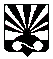 